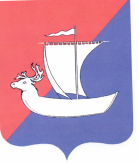 АДМИНИСТРАЦИЯ СЕЛЬСКОГО ПОСЕЛЕНИЯ «ПУСТОЗЕРСКИЙ  СЕЛЬСОВЕТ» ЗАПОЛЯРНОГО РАЙОНА НЕНЕЦКОГО АВТОНОМНОГО ОКРУГАП О С Т А Н О В Л Е Н И Еот   23.10.2023    №108с. Оксино Ненецкий автономный округО ПРИЗНАНИИ УТРАТИВШИМИ СИЛУ НЕКОТОРЫХ НОРМАТИВНЫХ ПРАВОВЫХ АКТОВАдминистрация Сельского поселения «Пустозерский сельсовет» Заполярного района Ненецкого автономного округа ПОСТАНОВЛЯЕТ:Признать  утратившими силу следующие нормативные правовые акты:         1.1. постановление Администрации МО «Пустозерский сельсовет» НАО от  26.08. 2011  №60 ОБ УТВЕРЖДЕНИИ НОМЕНКЛАТУРЫ И ОБЪЕМОВ СОЗДАВАЕМЫХ В ЦЕЛЯХ ГРАЖДАНСКОЙ ОБОРОНЫ ЗАПАСОВ МАТЕРИАЛЬНО-ТЕХНИЧЕСКИХ, ПРОДОВОЛЬСТВЕННЫХ, МЕДИЦИНСКИХ И ИНЫХ СРЕДСТВ НА ТЕРРИТОРИИ  МУНИЦИПАЛЬНОГО ОБРАЗОВАНИЯ «ПУСТОЗЕРСКИЙ  СЕЛЬСОВЕТ» НЕНЕЦКОГО АВТОНОМНОГО ОКРУГА»,        1.2. постановление Администрации МО «Пустозерский сельсовет» НАО от 01.07.2014 №45 «О  ПОРЯДКЕ  СОЗДАНИЯ  РЕЗЕРВА  МАТЕРИАЛЬНЫХ  РЕСУРСОВ  ДЛЯ  ЛИКВИДАЦИИ  ЧРЕЗВЫЧАЙНЫХ  СИТУАЦИЙ  НА ТЕРРИТОРИИ  МУНИЦИПАЛЬНОГО ОБРАЗОВАНИЯ «ПУСТОЗЕРСКИЙ  СЕЛЬСОВЕТ» НЕНЕЦКОГО АВТОНОМНОГО ОКРУГА»,        1.3. постановление Администрации МО «Пустозерский сельсовет» НАО от   05.06.2018   №76 «О  ВНЕСЕНИИ  ИЗМЕНЕНИЙ  В ПОСТАНОВЛЕНИЕ  АДМИНИСТРАЦИИ МУНИЦИПАЛЬНОГО ОБРАЗОВАНИЯ «ПУСТОЗЕРСКИЙ СЕЛЬСОВЕТ» НЕНЕЦКОГО АВТОНОМНОГО ОКРУГА ОТ 01.07.2014  №45 « О  ПОРЯДКЕ  СОЗДАНИЯ  РЕЗЕРВА  МАТЕРИАЛЬНЫХ  РЕСУРСОВ  ДЛЯ  ЛИКВИДАЦИИ  ЧРЕЗВЫЧАЙНЫХ  СИТУАЦИЙ  НА ТЕРРИТОРИИ  МУНИЦИПАЛЬНОГО ОБРАЗОВАНИЯ «ПУСТОЗЕРСКИЙ  СЕЛЬСОВЕТ» НЕНЕЦКОГО АВТОНОМНОГО ОКРУГА»,      1.4. постановление Администрации МО «Пустозерский сельсовет» НАО от   27.12.2019   №97 «О  ВНЕСЕНИИ  ИЗМЕНЕНИЙ  В ПОСТАНОВЛЕНИЕ  АДМИНИСТРАЦИИ МУНИЦИПАЛЬНОГО ОБРАЗОВАНИЯ «ПУСТОЗЕРСКИЙ СЕЛЬСОВЕТ» НЕНЕЦКОГО АВТОНОМНОГО ОКРУГА ОТ 01.07.2014  №45 « О  ПОРЯДКЕ  СОЗДАНИЯ  РЕЗЕРВА  МАТЕРИАЛЬНЫХ  РЕСУРСОВ  ДЛЯ  ЛИКВИДАЦИИ  ЧРЕЗВЫЧАЙНЫХ  СИТУАЦИЙ  НА ТЕРРИТОРИИ  МУНИЦИПАЛЬНОГО ОБРАЗОВАНИЯ «ПУСТОЗЕРСКИЙ  СЕЛЬСОВЕТ» НЕНЕЦКОГО АВТОНОМНОГО ОКРУГА».         1.5. постановление Администрации МО «Пустозерский сельсовет» НАО от   31.01.2020   №23 «ОБ  УТВЕРЖДЕНИИ  ПОРЯДКА  СОЗДАНИЯ  И  ИСПОЛЬЗОВАНИЯ  РЕЗЕРВОВ  МАТЕРИАЛЬНЫХ  РЕСУРСОВ  ДЛЯ  ЛИКВИДАЦИИ  ЧРЕЗВЫЧАЙНЫХ  СИТУАЦИЙ  ПРИРОДНОГО  И  ТЕХНОГЕННОГО  ХАРАКТЕРА  НА ТЕРРИТОРИИ  МУНИЦИПАЛЬНОГО  ОБРАЗОВАНИЯ «ПУСТОЗЕРСКИЙ СЕЛЬСОВЕТ» НЕНЕЦКОГО АВТОНОМНОГО ОКРУГА»,     1.6.постановление Администрации МО «Пустозерский сельсовет» НАО от   04.12.2020   №109/1 «О   ВНЕСЕНИИ  ИЗМЕНЕНИЙ  В НОМЕНКЛАТУРУ  И  ОБЪЕМЫ  МУНИЦИПАЛЬНОГО РЕЗЕРВА МАТЕРИАЛЬНЫХ  РЕСУРСОВ  ДЛЯ  ЛИКВИДАЦИИ  ЧРЕЗВЫЧАЙНЫХ  СИТУАЦИЙ  НА ТЕРРИТОРИИ  МУНИЦИПАЛЬНОГО ОБРАЗОВАНИЯ «ПУСТОЗЕРСКИЙ  СЕЛЬСОВЕТ» НЕНЕЦКОГО АВТОНОМНОГО ОКРУГА УТВЕРЖДЕННЫЕ ПОСТАНОВЛЕНИЕМ  АДМИНИСТРАЦИИ  МУНИЦИПАЛЬНОГО  ОБРАЗОВАНИЯ  «ПУСТОЗЕРСКИЙ СЕЛЬСОВЕТ» НЕНЕЦКОГО АВТОНОМНОГО ОКРУГА  ОТ 31.03.2020 № 42»,        1.7.постановление Администрации МО «Пустозерский сельсовет» НАО от   30.12.2020   №137  «О   ВНЕСЕНИИ  ИЗМЕНЕНИЙ  В НОМЕНКЛАТУРУ  И  ОБЪЕМЫ  МУНИЦИПАЛЬНОГО РЕЗЕРВА МАТЕРИАЛЬНЫХ  РЕСУРСОВ  ДЛЯ  ЛИКВИДАЦИИ  ЧРЕЗВЫЧАЙНЫХ  СИТУАЦИЙ  НА ТЕРРИТОРИИ  МУНИЦИПАЛЬНОГО ОБРАЗОВАНИЯ «ПУСТОЗЕРСКИЙ  СЕЛЬСОВЕТ» НЕНЕЦКОГО АВТОНОМНОГО ОКРУГА УТВЕРЖДЕННЫЕ ПОСТАНОВЛЕНИЕМ  АДМИНИСТРАЦИИ  МУНИЦИПАЛЬНОГО  ОБРАЗОВАНИЯ  «ПУСТОЗЕРСКИЙ СЕЛЬСОВЕТ» НЕНЕЦКОГО АВТОНОМНОГО ОКРУГА  ОТ 31.03.2020 № 42»,        1.8. постановление Администрации МО «Пустозерский сельсовет» НАО от   19.08.2021   №81/1 «О   ВНЕСЕНИИ  ИЗМЕНЕНИЙ  В ПОСТАНОВЛЕНИЕ АДМИНИСТРАЦИИ  МУНИЦИПАЛЬНОГО ОБРАЗОВАНИЯ  «ПУСТОЗЕРСКИЙ СЕЛЬСОВЕТ» НЕНЕЦКОГО АВТОНОМНОГО ОКРУГА ОТ 31.03.2020 №42 « ОБ  УТВЕРЖДЕНИИ НОМЕНКЛАТУРЫ  И  ОБЪЕМОВ  МУНИЦИПАЛЬНОГО РЕЗЕРВА МАТЕРИАЛЬНЫХ  РЕСУРСОВ  ДЛЯ  ЛИКВИДАЦИИ  ЧРЕЗВЫЧАЙНЫХ  СИТУАЦИЙ  НА ТЕРРИТОРИИ  МУНИЦИПАЛЬНОГО ОБРАЗОВАНИЯ «ПУСТОЗЕРСКИЙ  СЕЛЬСОВЕТ» НЕНЕЦКОГО АВТОНОМНОГО ОКРУГА УТВЕРЖДЕННЫЕ ПОСТАНОВЛЕНИЕМ  АДМИНИСТРАЦИИ  МУНИЦИПАЛЬНОГО  ОБРАЗОВАНИЯ  «ПУСТОЗЕРСКИЙ СЕЛЬСОВЕТ» НЕНЕЦКОГО АВТОНОМНОГО ОКРУГА»,     1.9.постановление Администрации МО «Пустозерский сельсовет» НАО от   31.03.2020   №42  «ОБ  УТВЕРЖДЕНИИ  НОМЕНКЛАТУРЫ  И  ОБЪЕМОВ  МУНИЦИПАЛЬНОГО РЕЗЕРВА МАТЕРИАЛЬНЫХ  РЕСУРСОВ  ДЛЯ  ЛИКВИДАЦИИ  ЧРЕЗВЫЧАЙНЫХ  СИТУАЦИЙ  НА ТЕРРИТОРИИ  МУНИЦИПАЛЬНОГО ОБРАЗОВАНИЯ «ПУСТОЗЕРСКИЙ  СЕЛЬСОВЕТ» НЕНЕЦКОГО АВТОНОМНОГО ОКРУГА», Настоящее постановление вступает в силу после его официального опубликования (обнародования).Глава Сельского поселения «Пустозерский сельсовет» ЗР НАО                                                                         С.М.Макарова